Bu form, Acıbadem Üniversitesi Biyobanka Birimi tarafından biyolojik numune/veri saklama talebi onaylanan başvurulara ait numune/veri teslimi sırasında, numune/veri ve Biyolojik Numune Transfer Anlaşması ile birlikte imzalı olarak ACU Biyobanka Birimi’ne iletilmelidir. Lütfen formu eksiksiz olarak doldurunuz.*Biyolojik veri gönderiminde bu kısımların doldurulmasına gerek yoktur. 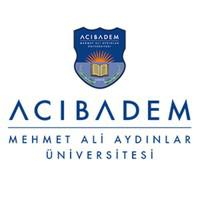 ACIBADEM ÜNİVERSİTESİ                      BİYOBANKA BİRİMİBiyolojik Numune/Veri Gönderi FormuDoküman No3ACIBADEM ÜNİVERSİTESİ                      BİYOBANKA BİRİMİBiyolojik Numune/Veri Gönderi FormuYayın Tarihi15.10.2019ACIBADEM ÜNİVERSİTESİ                      BİYOBANKA BİRİMİBiyolojik Numune/Veri Gönderi FormuRevizyon No2ACIBADEM ÜNİVERSİTESİ                      BİYOBANKA BİRİMİBiyolojik Numune/Veri Gönderi FormuRevizyon Tarihi01.02.2021ACIBADEM ÜNİVERSİTESİ                      BİYOBANKA BİRİMİBiyolojik Numune/Veri Gönderi FormuSayfa No1/2Çalışmanın adı:Sorumlu araştırmacının adı:Laboratuvar yetkilisi veya ilgili kişinin adı:Numune/veri türü:Toplam (Adet):Köken (Ülke):İlk depolama tarihi ve saati (Numune/veri alınma tarihi ve saati) *:Numunenin ACU Biyobanka Birimi’ne gönderilene kadar saklama koşullarıProje halen aktif mi?Bilgilendirilmiş onam belgesi mevcut mu?Bilgilendirilmiş onam formu kopyası sağlandı mı?ÇALIŞMANIN KISA ÖZETİ (300 KELİME):ACIBADEM ÜNİVERSİTESİ                      BİYOBANKA BİRİMİBiyobanka Depolama FormuDoküman No3ACIBADEM ÜNİVERSİTESİ                      BİYOBANKA BİRİMİBiyobanka Depolama FormuYayın Tarihi15.10.2019ACIBADEM ÜNİVERSİTESİ                      BİYOBANKA BİRİMİBiyobanka Depolama FormuRevizyon No2ACIBADEM ÜNİVERSİTESİ                      BİYOBANKA BİRİMİBiyobanka Depolama FormuRevizyon Tarihi01.02.2021ACIBADEM ÜNİVERSİTESİ                      BİYOBANKA BİRİMİBiyobanka Depolama FormuSayfa No2/2